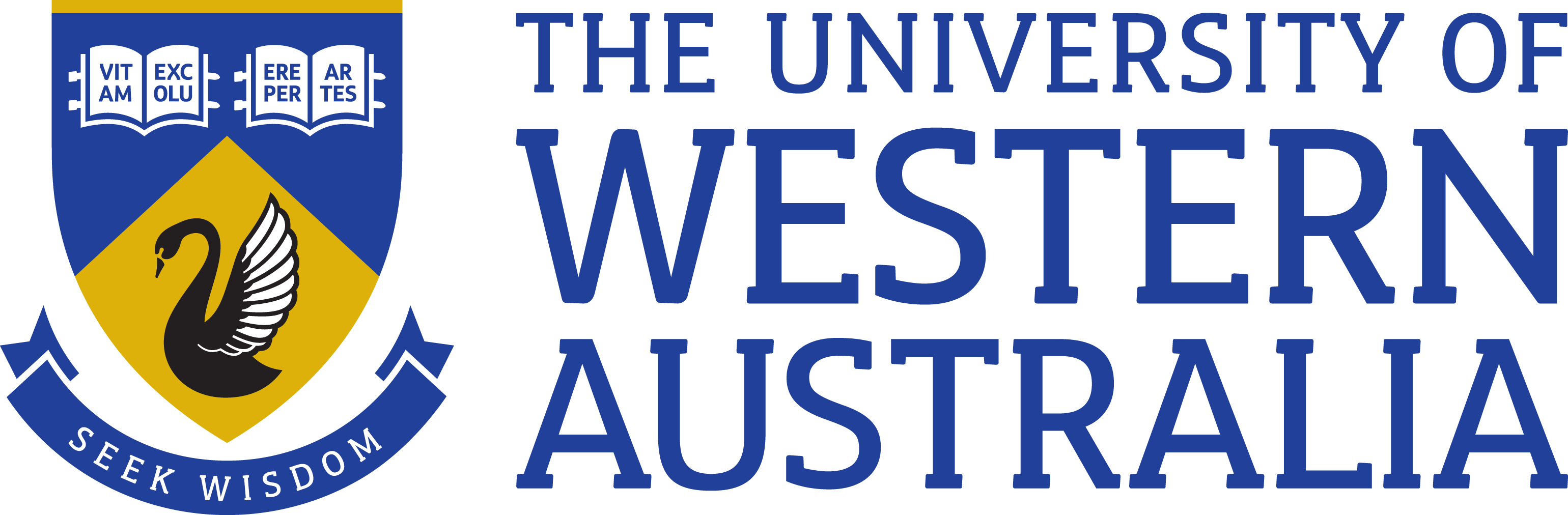 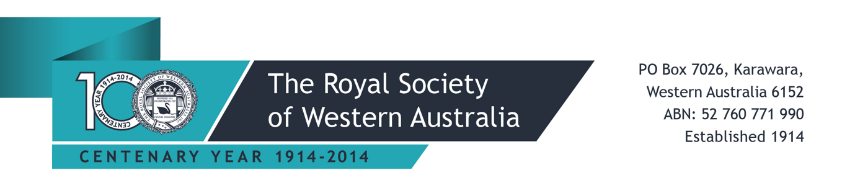 Royal Society of Western Australia John Glover Research Support Grants2022Submission date 2nd September 2022Name, University: Project Title*Complete all fields highlighted in blue, save as a PDF and submit via email to rswajohnglovergrants@uwa.edu.auThe Royal Society of Western Australia received a bequest from Dr John Glover, aimed at advancing science in Western Australia. To reflect Dr John Glover’s intention, the gift has been used to established annual research support grants for students of natural and physical sciences, anthropology and archaeology.  The grants are named “The Royal Society of Western Australia John Glover Research Support Grants”, and are established in partnership with The University of Western Australia.  The grants, while administered by The University of Western Australia, are open to students of any Western Australian university.The grants are for one calendar year and have a value of $15,000. This is to be divided as follows.  $5,000 will be provided as a top up to the student stipend for one calendar year and $10,000 will be for project maintenance. Recipients will be expected to present their research at The John Glover Symposium held the year after they receive their grants.EligibilityTo be eligible a student must be currently enrolled for a PhD at a university in Western Australia.  Additionally, the research topic must be related to natural or physical sciences, anthropology or archaeology in Western Australia.How to ApplyPlease complete this form by deleting and filling in all field highlighted in blue.  Please take care of the work and page limits.  Text to be in Arial 11 or equivalent, single line spacing may be used.Once completed convert to a pdf and submit as RSWA John Glover RSG-your name. pdfYear: [Enter year]Grant Round: [Enter grant round]Student DetailsName: [Enter student name]Phone: [Enter student mobile phone number]Email: [Enter student email]Organisation Details[Department/Institute/Centre/School name][Organisation/University name][Street Address][Suburb], [State][Postcode]ABN: [Enter number]ACNC Registration (This is to confirm that your University/Institution is on the ACNC register as a charity with DGR status): [Registered/Not Registered]www. [Enter organisation/university website]Supervisor DetailsPrimary supervisor: [Enter supervisors name]Phone: [Enter supervisor’s phone number]Email: [Enter supervisor’s email]Co-supervisor: [Enter co-supervisor’s name]Phone: [Enter co-supervisor’s phone number]Email: [Enter co-supervisor’s email]Co-supervisor: [Enter co-supervisor’s name]Phone: [Enter co-supervisor’s phone number]Email: [Enter co-supervisor’s email]Project Details[Project(PhD) Title]Summary [Please base your project summary on the guidelines below]300 words maxInclude information on the following: Background: Why is this research important? How is it linked to natural and physical sciences, anthropology, or archaeology in Western Australia?Question/s: What is your primary goal or hypothesis Methodology: (in relation to the year you are requesting fundingAnticipated outcomes for year of funding: Background[Please base your project background on the guidelines below]Max 1 pageThis section is where you explain your research to readers who may not have the specialist understanding of the area you are investigating.Identify key research findings and key gaps in your field of researchWhat are the key aims and hypotheses of your PhD project?Methodology[Please base your methodology on the guidelines below]Max 1 pageMake sure you identify why the methods you are using are appropriate; identify other potential methods that could be used and why the ones you use are most appropriate.What are you doing in the year you are asking for funds?  Key questions and specific methodology.Also include a timelineAlignment with purposeThe grants are to be awarded to students studying topics of natural and physical sciences, anthropology or archaeology with relevance or connection to Western Australia.  Please explain how your project is aligned. 300 words maxBudget Please include a rationale for how the $10,000 allocated to project support will be spent and fill in the budget table provided belowReferences[Please be consistent with your referencing style]First Referee DetailsName: [Enter referee name]First referee position titleFirst referee organisationPhone: [Enter referee phone number]Email: [Enter referee email]Second Referee DetailsName: [Enter referee name]Second referee position titleSecond referee organisationPhone: [Enter referee phone number]Email: [Enter referee email]Grant Administration Office DetailsName: Grant Administrator NamePhone: [Enter grant administrator phone number]Email: [Enter grant administrator email]Submission Approval and Certification[Insert signed submission approval and certification form. A template of this form can be found below.]Academic Record[Insert image of Academic Record]Requested Funds (Year 1)Requested Funds (Year 1)Requested Funds (Year 1)Add rows as neededDescription of CostRSWA
RequestUniversity FundsOther Grant FundsTravelConferencesField Research CostsLab Research costsEquipmentMaintenancePersonnelTotal ($AUD)$$$$Submission Approval and Certification